Государственное бюджетное дошкольное образовательное учреждение детский сад № 69 Кировского района Санкт-Петербурга«Дымковская выставка»(средняя группа)Совместная интегрированная образовательная деятельностьс использованием игровых технологий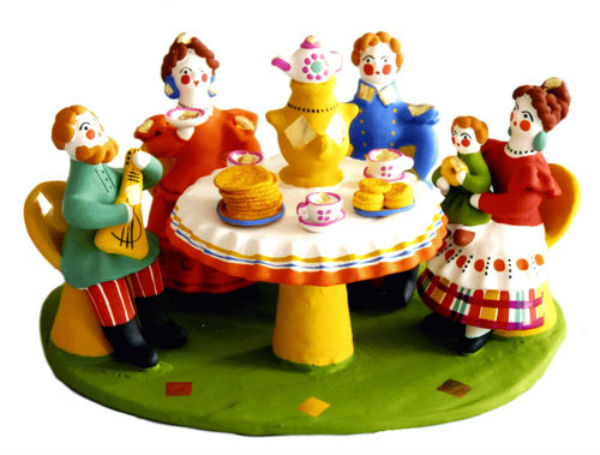 Воспитатель: Рубайло Галина МихайловнаСанкт-Петербург 2015 годЦели:Образовательная: закреплять знания детей о дымковской игрушке, особенностях росписи.Развивающая: развивать творческие способности, эстетическое восприятие, художественный вкус.Воспитывающая: воспитывать любовь и интерес к народной игрушке и декоративно-прикладному творчеству.Предварительная работа: знакомство с дымковской игрушкой, рассматривание иллюстраций, знакомство с элементами росписи, рисование элементов росписи.Оборудование: Магнитофон с записью музыки, иллюстрации с изображением дымковских игрушек, гуашь красного, желтого, синего и черного цветов, листы бумаги с изображением силуэта дымковской лошадки.Ход совместной деятельности воспитателя с детьми.Воспитатель входит в группу в народном костюме. Воспитатель:	Глаза закрываем и представляем, Здесь и сейчас себя представляем.Что было вчера, мы забываемДумаем только о том, что сейчас.Хороший, красивый каждый из вас,Вы самые лучшие, что есть на свете.Глаза открываемЗдравствуйте дети!Воспитатель:	- Здравствуйте ребята. Меня зовут Забавушка. Я сегодня хочу пригласить вас к себе в гости. У меня сегодня выставка  дымковской игрушки и я хочу, чтобы вы приняли участие. Вы согласны?Ответы детей:	…………………………..Проходите поближе, посмотрите, что у меня здесь есть.(На столе представлены глиняные игрушки, на фланелеграфе висят иллюстрации игрушек)Воспитатель:	- Ребята, я знаю, что вы уже знакомились с этой игрушкой. Ещё раз скажите. Как она называется?Ответы детей:	…………………………..Воспитатель:	- Молодцы, а какие игрушки вы видите здесь у меня?Ответы детей:	…………………………..Воспитатель:	- Ребята, а вы пробовали уже рисовать элементы росписи?Ответы детей:	…………………………..Воспитатель:	- А давайте вспомним, что же означают эти элементы. Ответы детей:	…………………………..Воспитатель:	- Молодцы, ребята, вы столько всего запомнили! А у меня ещё есть для вас сюрприз. У меня есть вот такие красивые платки, их сейчас наденут девочки и мы вместе станцуем народный танец, а мальчики пока посмотрят на нас.Воспитатель:	Приглашаю вас ребята поиграть.Д/И «Подбери картинку к игрушке».Внимательно рассмотреть игрушки и соотнести дымковскую картинку к игрушке. После этого кратко описать игрушку. Например: это дымковский индюк, он сделан из глины, расписан красивыми узорами-точками, полосками, кружочками и т.д.Игра «Давайте сделаем».Привезли мы глину с дальнего бугра 		(взявшись за руки, идут по кругу),Ну-ка за работу, чудо-мастера.			 (вытягивают руки вперед, в стороны).Слепим, высушим и в печь 			(лепят ладошками),А потом распишем 	(пальцы в щепотку, рисуют волнистые линии);Будем мы игрушки печь				 (лепят ладошками),Печка жаром пышет					 (кулачки сжимают и разжимают).А в печи- не калачи 					(машут указательным пальцем),А в печи- игрушки!					(вытягивают руки вперед).Пальчиковая гимнастика(дети выполняют имитационные движения руками в соответствии с текстом)Глину мягкую замесим,                               сжимают и разжимают пальчикиИ получше разомнём.На кусочки всё разделим,                            4 пальца правой руки зацепляют 4 пальца левой                                                                         руки сверху, снизу попеременноБарышню лепить начнём:                            развели руки в стороныМы скатаем голову,                                      имитируют скатывание шарика  между ладонейЮбку - раскатаем.                                         имитируют скатывание колбаски между                                                                        ладонейЮбка словно колокол,                                  соединяем пальцы двух рук в виде домикаИх соединяем.Прищипнём вверху кокошник,                    соединяем поочерёдно все пальцы с большимРуки ей приладим,                                         круговые движения кистями рукА затем возьмём в ладошки,                        соединяем ладоши в виде лодочкиПальчиком загладим.                                   пальцами левой руки поочерёдно массируем                                                                       каждый палец правой рукиВоспитатель:	 А сейчас, можете пройти к своим столам, я приготовила для вас листы бумаги, на которых изображена игрушка – лошадка. У вас есть краски разных цветов, которые используются в росписи дымковской игрушки. Вы можете сами выбрать краску и расписать игрушку. Можете приступать! (включается тихая, приятная музыка) .После того, как дети закончат, устраивается выставка работ и обсуждение.